Аннотация. В статье рассмотрена классификация свободных экономических зон.  Раскрыта сущность свободной экономической зоны, которая представляет собой сложноорганизованную комплексную воспроизводственную экономическую систему, включающую территориально-организационную структуру, административный аппарат, систему налоговых преференций, совокупность предприятий-резидентов, функционирующих в ней.Ключевые слова: свободная экономическая зона, торговая, промышленно-производственная, технико-внедренческая, сервисная и комплексная зоны.Summary. The article considers the classification of free economic zones. The essence of the free economic zone, which is a complex-organized complex reproductive economic system, including a territorial-organizational structure, administrative apparatus, a system of tax preferences, a set of resident enterprises operating in it, is disclosed.Keywords: free economic zone, trade, industrial-production, technical-innovative, service and complex zones.Постановка проблемы. В период становления и развития рыночной экономики, существуют ситуации в государстве, когда оно не может развивать производство товаров и услуг на своей территории только при помощи своих собственныхресурсов. В таких случаях принимаются меры по привлечению иностранных инвестиций. Свободные экономические зоны являются одним из примеров государственного регулирования экономики путём льготного налогообложения, кредитования и др. Целью создания таких зон в государстве является развитие приоритетных отраслей экономики, отдельных регионов посредством предоставления в таких зонах льготных условий существования предприятий. Таким образом, государство пытается улучшить инвестиционный климат в определённых отраслях и регионах, способствовать развитию малого и среднего бизнеса, а также обновлению материально-технической базы производства. Анализ предыдущих исследований и публикаций.Проблему создания и функционирования свободных экономических зон широко исследовали такие ученые как Баронов В.И. [1], Богачев В.И. [2,6], Костюнина Г.М. [3], Скоч А. [4], Синельник Л.В. [5], Ткаченко В.Г. [2,6] и др. Несмотря на существование значительного количества теоретико-методических разработок по вопросам создания свободных экономических зон, недостаточно исследованными являются теоретические основы и специфические особенности функционирования свободных экономических зон.Целью статьи является исследование классификации свободных экономических зон в современных условиях.Основные результаты исследования. Свободная экономическая зона представляет собой сложноорганизованную комплексную воспроизводственную экономическую систему, включающую территориально-организационную структуру, административный аппарат, систему налоговых преференций, совокупность предприятий-резидентов, функционирующих в ней. В свободных экономических зонах по-другому, чем на остальной территории страны, осуществляются финансирование и производственно-сбытовая деятельность, экономические отношения в связи с производством и распределением добавленной стоимости. Эти отношения связаны с системой экономических стимулов (налоговых, валютных, таможенных, денежно-кредитных и др.), которые могут быть определены как преднамеренно видоизмененные по сравнению с господствующими в данной стране. При проведении классификации свободных экономических зон необходимо следовать условию, что специфика зон обусловлена множеством факторов, среди которых – характеристика территорий с точки зрения размеров, географического положения, наличия и характера ресурсов, конкретных целей и задач их создания, а также вида хозяйственной деятельности, разрешённой законодательством (рис. 1) [4].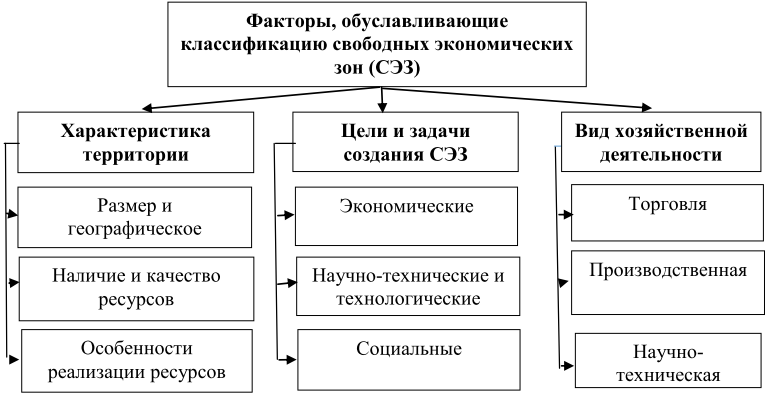 Рисунок 1 - Факторы, обуславливающие классификацию свободных экономических зонСвободные экономические зоны могут быть классифицированы по видам хозяйственной деятельности, по степени организации, по степени интеграции в национальную экономику, по принципу национальности и по системам предоставляемых льгот (рис. 2) [1,3,4,6].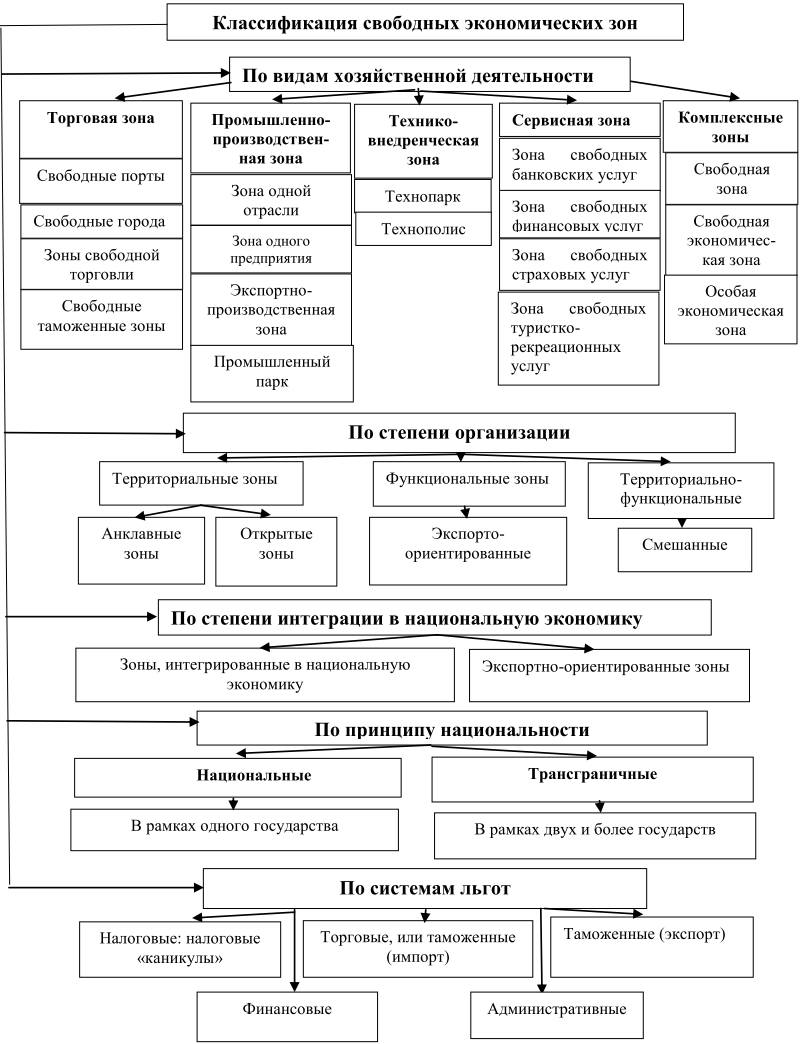 Рисунок 2 – Классификация свободных экономических зонПо видам хозяйственной деятельности свободные экономические зоны подразделяют на торговые, промышленно-производственные, технико-внедренческие, сервисные и комплексные зоны [6].Торговая зона представляет собой территорию, выведенную за пределы национальной таможенной территории. Внутри проводятся операции по складированию товаров и их предпродажной подготовке (упаковка, маркировка, контроль качества и т. п.). Отличаются достаточно быстрой окупаемостью [1]. Это одна из наиболее ранних разновидностей свободных экономических зон (возникших еще в XVI-XVII вв.). К ней относятся свободные таможенные зоны, свободные города, свободные порты, но в первую очередь - зоны свободной торговли, получившие наиболее широкое распространение. Зоны свободной торговли обычно создаются на территории морских портов и аэропортов или в непосредственной близости от них [3].Промышленно-производственной зоной является часть национальной таможенной территории, внутри которой налажено производство конкретной промышленной продукции; при этом инвесторам предоставляются различные льготы [1]. В отличие от зон свободной торговли, экспортно-производственные зоны предназначены, прежде всего, для увеличения экспортного потенциала страны и, соответственно, ее валютных доходов. Основными видами являются: зона одной отрасли, зона одного предприятия, экспортно-производственная зона, промышленный парк [4].Если в промышленно-производственных зонах создавалось в основном крупносерийное производство, то технико-внедренческих зонах, т.е. территорий, выведенных за пределы национальной таможенной территории, размещаются научно-исследовательские, проектные, конструкторские бюро и организации. Задача таких зон заключается в разработке и внедрении в отечественную практику новейших технологий.  Основными видами являются: технопарк, технополис [6].Особым типом зон являются сервисные, т.е. территории с льготным режимом для предприятий, занятых оказанием финансовых и нефинансовых услуг (экспортно-импортными операциями, операциями с недвижимостью, перевозками). Основные виды: зоны свободных банковских, финансовых, страховых услуг, а также зона свободных туристско-рекреационных услуг [3, 6].Комплексные зоны представляют собой зоны с льготным режимом хозяйственной деятельности на территории отдельного административного района. Это - зоны свободного предпринимательства в Западной Европе, Канаде, сформированные в депрессивных районах, специальные экономические зоны в Китае, территории особого режима в Аргентине, Бразилии. Некоторые виды: свободная зона, свободная экономическая зона, особая экономическая зона [1, 6].По степени организации свободные экономические зоны подразделяют на территориальные, функциональные и территориально-функциональные [2, 3].Территориальные зоны - это зоны, в которых льготы предоставляются на конкретной территории, часто присутствует развитая инфраструктура. Их виды: - анклавные зоны - либеральная политика, но в области лишь одного региона, что снижает их связи с другими регионами страны. Бывают часто свободными портами, зонами свободной торговли, экспортно-производственными зонами; - открытые зоны - существует политика таможенного контроля, но нет такого особого ограничения, что делает их более связанными с другими регионами. Часто бывают комплексными зонами, зонами услуг: финансовых, туристско-рекреационных [1].Функциональные зоны - льготы предоставляются под конкретную деятельность, причём размещаться предприятие может быть в любом месте страны. Предприятиям предоставляется свободный экономический режим в зависимости от того, в какие сферы намерено государство привлекать предприятия. Часто бывают экспорто-ориентированные предприятия. Территориально-функциональные зоны бывают чаще всего, как смешанные [3].По степени интеграции в национальную экономику свободные экономические зоны подразделяют на зоны, интегрированные в национальную экономику и экспортно-ориентированные зоны [1, 6].Зоны, интегрированные в национальную экономику – это зоны, которые ориентируются на развитие связей с отраслями национальной экономики, не входящими в зону; помощь в решении проблемы экспортного производства; повышение технологического уровня производства; повышение качества продукции, удовлетворение внутренних потребностей. Бывают часто комплексными, технико-внедренческими и др. [1].Экспортно-ориентированные зоны представляют собой зоны, где производство ориентировано на экспорт и пополнение валютной выручки, а связь с внутренней экономикой минимальна. То есть работа в рамках программ сбыта товаров на внешнем рынке. Бывают часто торговыми и промышленно-производственными: зоны одного предприятия, экспортно-производственные зоны, разные высокотехнологичные предприятия [6].По принципу национальности свободные экономические зоны подразделяют на национальные, трансграничные [3, 4]. Национальные зоны функционируют в рамках одного государства; трансграничные - в рамках двух и более государств.По системам льгот свободные экономические зоны подразделяют на налоговые, торговые, или таможенные (импорт), таможенные (экспорт), финансовые и административные [1, 4]. Налоговые: налоговые «каникулы» представляют собой частичное или полное освобождение инвесторов от уплаты налогов на собственность и имущество, НДС и т. п.  Торговые, или таможенные (импорт) – частичное или полное освобождение от импортных пошлин на полуфабрикаты, сырье и т. п., ввозимых для использования внутри зоны [1].Таможенные (экспорт) - частичное или полное освобождение от экспортных пошлин на изготовленную внутри зоны продукцию.Финансовые - инвестиционные субсидии, государственные льготные кредиты, сниженные ставки на оплату коммунальных услуг и аренду производственных помещений.Административные - упрощенный порядок регистрации предприятий, упрощенный порядок въезда-выезда иностранных граждан, беспрепятственный вывоз правомерно полученной прибыли иностранными гражданами за рубеж [1].Выводы. Таким образом, исходя из проведенного исследования можно сделать вывод, о том, что одной из характерных черт современного мирового интеграционного процесса является бурное развитие свободных экономических зон, диверсификация их структур и эволюция форм создания и функционирования. Но необходимо отметить, что опыт создания свободных экономических зон в промышленно развитых и развивающихся странах принципиально различается. В развивающихся странах главными функциями, которые призваны выполнять данные территории, являются достижение более высокого уровня индустриализации, включение или повышение роли страны в международной торговле. Основным или даже единственным источником привлекаемого капитала в этом случае являются иностранные инвестиции.В развитых странах создание свободных экономических зон используется в основном как инструмент региональной политики, т. е. они создаются именно в тех регионах, где необходимо повышение уровня экономического и соответственно социального развития. При этом в качестве критериев при выборе территории для создания таких зон используются уровень безработицы и уровень денежных доходов населения. Число регионов, которым предоставляются специальные экономические условия развития, всегда ограничено. УДК 339.543.027.2УДК 339.543.027.2КЛАССИФИКАЦИЯ СВОБОДНЫХ ЭКОНОМИЧЕСКИХ ЗОНКЛАССИФИКАЦИЯ СВОБОДНЫХ ЭКОНОМИЧЕСКИХ ЗОНЕ.В. Коваленко, к.э.н., доцентГОУ ЛНР «Луганский национальный аграрный университет», г. Луганск, Луганская Народная РеспубликаСписок литературыСписок литературыСписок литературыБаронов В.И. Свободные экономические и офшорные зоны / В.И. Баронов, Г.М.  Костюнина. - Магистр: ИНФРА-М. - М., 2013. - С. 39 - 55. Баронов В.И. Свободные экономические и офшорные зоны / В.И. Баронов, Г.М.  Костюнина. - Магистр: ИНФРА-М. - М., 2013. - С. 39 - 55. Инвестирование и инновационные процессы в аграрном производстве: монография / В.Г. Ткаченко, В.И. Богачев, М.Н. Шевченко, Е.В. Коваленко и др.; под редакцией профессора В.Г. Ткаченко и профессора В.И. Богачева. – Луганск: «Промпечать», 2015. – 276с.Инвестирование и инновационные процессы в аграрном производстве: монография / В.Г. Ткаченко, В.И. Богачев, М.Н. Шевченко, Е.В. Коваленко и др.; под редакцией профессора В.Г. Ткаченко и профессора В.И. Богачева. – Луганск: «Промпечать», 2015. – 276с.Костюнина Г.М.Свободные экономические зоны в России и мире /             Г.М.  Костюнина. - МГИМО (У) МИД России. - М., 2008. - С. 15 - 19.Костюнина Г.М.Свободные экономические зоны в России и мире /             Г.М.  Костюнина. - МГИМО (У) МИД России. - М., 2008. - С. 15 - 19.Скоч А. Особые экономические зоны как эффективный механизм региональной кластерной политики государства / А. Скоч // Общество и экономика. – 2006. – №7 - 8. – с. 202 - 214.Скоч А. Особые экономические зоны как эффективный механизм региональной кластерной политики государства / А. Скоч // Общество и экономика. – 2006. – №7 - 8. – с. 202 - 214.Синельник Л.В. Свободные экономические зоны: содержание и классификация / Л.В. Синельник. – К.: Грот. – 2001. – 17с.Синельник Л.В. Свободные экономические зоны: содержание и классификация / Л.В. Синельник. – К.: Грот. – 2001. – 17с.Создание свободных экономических зон – эффективный путь развития экономики Луганской Народной Республики / Из опыта организации и развития СЭЗ в России, Беларуси, Китае и других странах / В.Г. Ткаченко, В.И. Богачев, В.Г. Пеннер, О.А. Прохорова, И.А. Калашникова. – Луганск: «Промпечать», 2015. – 140 с. Создание свободных экономических зон – эффективный путь развития экономики Луганской Народной Республики / Из опыта организации и развития СЭЗ в России, Беларуси, Китае и других странах / В.Г. Ткаченко, В.И. Богачев, В.Г. Пеннер, О.А. Прохорова, И.А. Калашникова. – Луганск: «Промпечать», 2015. – 140 с. 